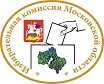 Московская область     ТЕРРИТОРИАЛЬНАЯ  ИЗБИРАТЕЛЬНАЯ КОМИССИЯ ГОРОДА РЕУТОВРЕШЕНИЕот 29.06.2018 № 228/44 Об освобождении от должности председателей участковых избирательных  комиссий избирательных участков №№2646, 2675     В соответствии с пунктом 7 статьи 28 Федерального закона «Об основных гарантиях избирательных прав и права на участие в референдуме граждан Российской Федерации», территориальная избирательная комиссия города Реутов РЕШИЛА:      1. Освободить от должности председателей участковых избирательных комиссий избирательных  участков: № 2646-Галдину Татьяну Дмитриевну, дата рождения- 1953 год, образование среднее техническое, УБУ МКУ Администрация г. Реутов, бухгалтер, предложена в состав комиссии Местным  отделением  Политической партии СПРАВЕДЛИВАЯ РОССИЯ в городском округе Реутов;№ 2675 –Даниленко Александра Александровича, дата рождения- 1984 год, образование высшее, ООО «Проект-Сервис Групп» директор по проектам, предложен в состав комиссии Местным  отделением  Всероссийской политической партии «ЕДИНАЯ РОССИЯ» городского округа Реутов Московской области.   2. Опубликовать настоящее решение в газете «Реут» и на сайте Администрации города Реутов.   3.Контроль за выполнением настоящего решения возложить на председателя территориальной избирательной комиссии города Реутов Укропову О.А.Председательтерриториальной избирательной комиссии города Реутов		                                                           О.А. УкроповаСекретарь                                                                                          территориальной избирательной комиссии города Реутов                                                                              Н.Ю. Филатова